Publicado en Madrid el 16/12/2019 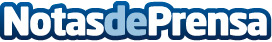 Lexmark reivindica la economía circular en el sector tecnológico durante la Cumbre del Clima (COP 25)Lexmark recoge el 40% de los cartuchos de tóner que vende a nivel mundial, de los cuales recicla el 97%, alcanzando 7.900 toneladas recicladas durante el año pasado, gracias al programa de recogida de cartuchos de Lexmark (LCCP).  La compañía participa en diferentes actos con motivo de la Cumbre del Clima (COP 25) reivindicando el papel de la economía circular como una de las bases para la reducción del impacto medioambiental y de su efecto en el cambio climáticoDatos de contacto:Axicom para Lexmark916611737Nota de prensa publicada en: https://www.notasdeprensa.es/lexmark-reivindica-la-economia-circular-en-el Categorias: Finanzas Hardware Ecología Software Solidaridad y cooperación Innovación Tecnológica http://www.notasdeprensa.es